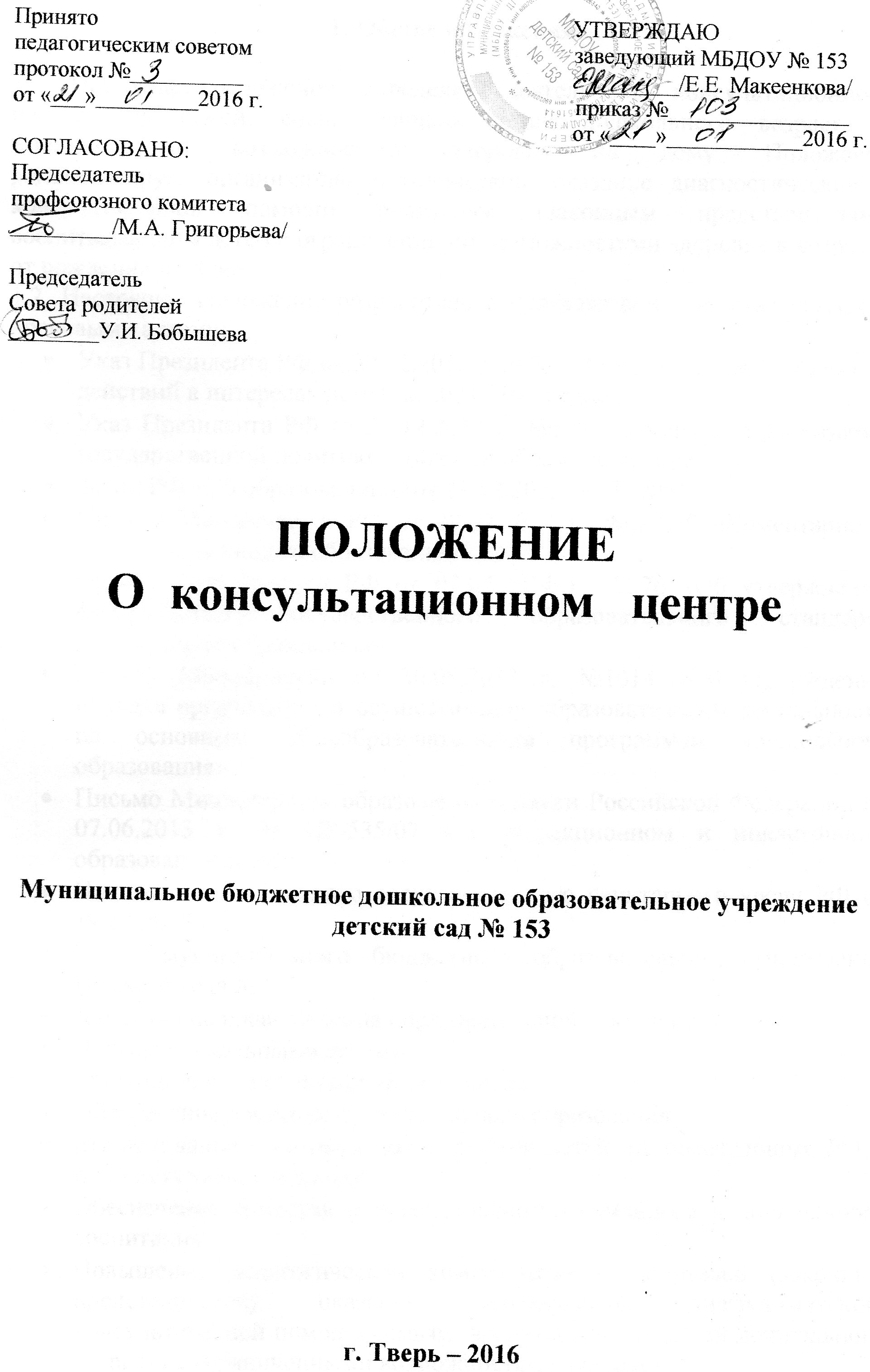 1. Общие положения1.1. Настоящее положение, определяет деятельность консультационного центра для семей, воспитывающих детей дошкольного возраста с ограниченными возможностями здоровья на дому. Положение регламентирует организацию методической, оказание диагностической и консультативной помощи родителям (законным представителям), воспитывающим детей с ограниченными возможностями здоровья в возрасте от рождения до 8 лет.1.2. Настоящее Положение разработано в соответствии с нормативными и правовыми актами:Указ Президента РФ от 29.12.2012 г. №761 «О национальной стратегии действий в интересах детей на 2012-2017 годы»;Указ Президента РФ от 29.12.2010 г. №599 «О мерах по реализации государственной политики в области образования и науки»Закон РФ «Об образовании» (от 29.12.2012 №273-ФЗ)Письмо Минобрнауки РФ от 28.02.2014 г. №08-249 «Коментарии к ФГОС дошкольного образования»Приказ Минобрнауки РФ от 07.04.2014 г. №276 «Об утверждении федерального государственного образовательного стандарта дошкольного образования»Приказ Минобрнауки от 30.08.2013 г. №1014 «Об утверждении порядка организации и осуществления образовательной деятельности по основным общеобразовательным программам дошкольного образования»Письмо Министерства образования и науки Российской Федерации от 07.06.2013 г. № ИР-535/07 «О коррекционном и инклюзивном образовании детей»Постановление Главного государственного санитарного врача РФ от 19.12.2013 г.                  Устав муниципального бюджетного образовательного учреждения детского сада №153 Лицензия на право ведения образовательной деятельностиДругими локальными актами1.3. Цели создания консультационного центра:Обеспечение доступности дошкольного образованияВыравнивание стартовых возможностей детей, не посещающих ДОУ, при поступлении в школуОбеспечение единства и преемственности семейного и дошкольного воспитанияПовышение педагогической компетентности родителей (законных представителей): оказание методической, диагностической, консультативной помощи семьям, воспитывающим детей дошкольного возраста с ограниченными возможностями здоровья.1.4. Основные задачи консультационного центра:Оказание консультативной помощи родителям (законным представителям), воспитывающим детей дошкольного возраста с ограниченными возможностями здоровья (далее – дети с ОВЗ) на дому, по различным вопросам воспитания, обучения и развития детей с ОВЗ от рождения до 8 лет;Диагностика особенностей развития интеллектуальной, эмоциональной и волевой сфер детей;Оказание дошкольникам содействия в социализации;Обеспечение успешной адаптации детей при поступлении в ДОУ или школу;Информирование родителей (законных представителей) об учреждениях системы образования, которые могут оказать квалифицированную помощь ребёнку в соответствии с его индивидуальными особенностями развития.1.5. Принципы деятельности консультационного центра:Личностно-ориентированный подход к работе с детьми и родителями (законными представителями)Сотрудничество объектов социально-педагогического пространстваОткрытость системы воспитания.2. Организация деятельности консультационного центра 2.1. Консультационный центр открывается по приказу заведующего МБДОУ с указанием режима работы, привлечённых специалистов и по согласованию с Учредителем.2.2. Консультационный центр оборудуется диагностическими пособиями, инвентарём, игрушками в установленном порядке.2.3. Общее руководство работой консультационного центра возлагается на заведующего МБДОУ.2.4. Консультационный центр работает согласно графику, утверждённому приказом заведующего.2.5. Координирует работу консультационного центра (обеспечивает деятельность в соответствии с утверждённым графиком, изучает запрос семей, воспитывающих детей с ОВЗ на дому; разрабатывает годовой план работы консультационного центра, контролирует его исполнение, определяет функциональные обязанности специалистов Консультационного центра; осуществляет учёт работы специалистов; обеспечивает информирование населения через средства массовой информации о графике работы консультационного центра на базе дошкольного учреждения; размещает материалы тематических консультаций в электронном виде на сайте МБДОУ, представляет информационные материалы Консультационного центра для публикации в средствах массовой информации) – старший воспитатель МБДОУ на основании приказа заведующего.2.6. Диагностическое обследование детей проводится специалистами Консультационного пункта, при необходимости  родителям (законным представителям) может быть рекомендована консультация специалистов городской ПМПК.3. Формы работы консультационного центра:Очные консультации для родителей (законных представителей), которые могут проводиться одним или несколькими специалистами одновременно;Коррекционно-развивающая образовательная деятельность с ребёнком в присутствии родителей (законных представителей);Совместная образовательная деятельность с родителями и детьми с целью обучения способам взаимодействия с ребёнком;Мастер классы, тренинги, лектории, теоретические и практические семинары для родителей (законных представителей) с привлечением специалистов МБДОУ;Диагностические обследования детей специалистами ДОУ.4. Документация Консультационного центраПлан проведения консультативно-образовательной деятельности с детьми и родителями (законными представителями), воспитывающими детей с ОВЗ;График работы Консультационного центра;Журнал предварительной записи родителей (законных представителей) на консультацию;Согласие родителей на обработку персональных данныхАнкеты для родителей при поступлении;Регистрационный лист родителя (законного представителя);Регистрационный лист ребёнка;Журнал учёта проведённых консультаций;Журнал учёта проведённой образовательной деятельности.5. Функциональные обязанности специалистов Консультационного центра5.1. Функциональные обязанности специалистов Консультативного пункта определяются должностными обязанностями.5.2. Учитель-логопед:Проводит диагностику речевого развития ребёнка, осуществляет работу, направленную на максимальную коррекцию отклонений в речевом развитии ребёнка, обследует ребёнка, определяет структуру и степень выраженности имеющегося у него дефекта;Проводит индивидуальные занятия с детьми, не посещающими ДОУ, по восстановлению нарушений речевых функций, направленные на обучение родителей организации игр, упражнений, занятий с детьми по исправлению отклонений в развитии речи детей;Консультирует родителей (законных представителей) с целью обучения их методам и приёмам, корректирующим речевые нарушения ребёнка; 5.3. Учитель-дефектолог:Проводит диагностику развития ребёнка, осуществляет работу, направленную на максимальную коррекцию отклонений в развитии ребёнка, обследует ребёнка, определяет структуру и степень выраженности имеющегося у него дефекта;Проводит индивидуальные занятия с детьми, не посещающими ДОУ, по восстановлению нарушений познавательных  функций, направленные на обучение родителей организации игр, упражнений, занятий с детьми по исправлению отклонений в интеллектуальном развитии детей;Консультирует родителей (законных представителей) с целью обучения их методам и приёмам, корректирующим нарушения в развитии  ребёнка.5.4. Педагог-психолог:Определяет степень отклонений в развитии дошкольника, а так же различного рода нарушений социального развития, проводит их психолого-педагогическую коррекцию;Контролирует, диагностирует психическое развитие ребёнка, оказывает консультативную и методическую помощь родителям (законным представителям) по вопросам воспитания, обучения и развития детей дошкольного возраста;Оказывает родителям (законным представителям) помощь в решении задач психологической готовности детей к обучению в школе, проводит психологическую диагностику готовности детей, не посещающих ДОУ, к обучению в школе;Составляет индивидуальные программы развития ребёнка с подбором игровых упражнений для использования их в условиях семьи.5.5. Воспитатель:Организует педагогическое просвещение родителей (законных представителей), планирует и проводит коррекционные и развивающие занятия на основе индивидуальных особенностей развития ребёнка, направленные на обучение родителей (законных представителей) организации воспитательно-образовательного процесса в условиях семьи;Обучает родителей (законных представителей) организации разнообразных видов деятельности детей, ориентируясь на особенности их личности, познавательных интересов, способностей.5.6. Инструктор по физической культуре:Оказывает консультативную поддержку родителям (законным представителям) по вопросам физического воспитания, развития и оздоровления ребёнка в семье;Обучает родителей (законных представителей) организации физического воспитания в семье, ориентируясь на особенности физического развития ребёнка;Осуществляет комплекс мероприятий по физическому развитию ребёнка с ОВЗ.5.7. Музыкальный руководитель:Оказывает консультативную поддержку родителям (законным представителям) по вопросам развития творческих способностей ребёнка в условиях семьи;Обучает родителей (законных представителей) организации музыкального развития ребёнка в семье.5.8. Медицинские работники:Оказывает консультативную поддержку родителям (законным представителям) по вопросам охраны и укрепления здоровья детей с ОВЗ;Консультирует по вопросам проведения профилактических мероприятий, направленных на охрану и укрепление здоровья детей с ОВЗ;Проводит работу по формированию представлений о здоровом образе жизни.6. Прочие условия6.1. За получение консультативных услуг плата с родителей (законных представителей) не взимается.6.2. Результативность работы консультационного центра  определяется отзывами родителей (законных представителей) и наличием в ДОУ методического материала.